Publicado en Barcelona el 04/04/2024 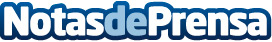 Schneider Electric lanza EVlink Pro DC 180kW, una estación de carga rápida de Vehículo Eléctrico para avanzar en la electrificación de edificios, aparcamientos y flotasDisponible ahora en España, EVlink Pro DC 180 kW permite la carga rápida, segura y eficiente de vehículos eléctricos para edificios, flotas y aparcamientos, al mismo tiempo que acelera los objetivos de sostenibilidad. El Gobierno de España quiere que haya 5 millones de vehículos eléctricos en circulación en 2030. Para ello, será fundamental contar con una buena red de puntos de recarga. Actualmente, hay más de 27.000 puntos públicos en España, pero la mayoría son de carga lenta (hasta 22 kW)Datos de contacto:Noelia IglesiasTeam Lewis935 22 86 10Nota de prensa publicada en: https://www.notasdeprensa.es/schneider-electric-lanza-evlink-pro-dc-180kw Categorias: Sostenibilidad Movilidad y Transporte Innovación Tecnológica Sector Energético http://www.notasdeprensa.es